Gesprächsprotokoll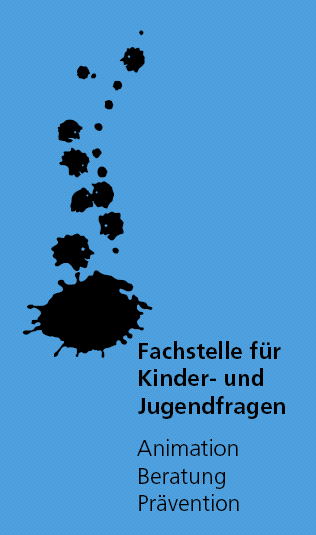 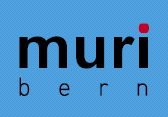 Gesprächsleitung:	Gespräch mit:	Entschuldigt:	Datum:	Allgemeine Situation:Allgemeine Situation:Problembeschreibung:Gewünschter Zustand:Bemerkungen:Bemerkungen:Vereinbarte Ziele:Frist:Massnahmen:Frist:Konsequenzen:Konsequenzen:Nächster Termin:	Rückmeldung geht an:	Unterschriften:			 Weitergeleitet an Schulleitung am:			Nächster Termin:	Rückmeldung geht an:	Unterschriften:			 Weitergeleitet an Schulleitung am:			